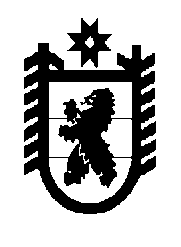 Совет Олонецкого городского поселения –представительный орган муниципального образованияПредседатель Совета Олонецкого городского поселенияРАСПОРЯЖЕНИЕот  14.03.2018г. №  10-рО созыве очередного заседания Совета     В соответствии со ст.26 Устава Олонецкого городского поселения, статьей 4 Регламента Совета, утвержденного решением от 06.10.2015г. № 171:     1. Созвать очередное   заседание Совета 3 апреля 2018 г. в 10.00 часов.Место проведения заседания – актовый зал администрации района.     2. Утвердить следующую повестку дня:1)  Об утверждении наказов избирателей депутатам четвертого созыва  Совета Олонецкого городского поселения2) Об утверждении Положения о комиссии по соблюдению требований к служебному поведению муниципальных служащих аппарата Совета Олонецкого городского поселения и урегулированию конфликта интересов3) О внесении изменений в Положение о порядке принятия решений о создании, реорганизации и ликвидации муниципальных предприятий,  учреждений муниципального образования «Олонецкое городское поселение»4)  О внесении изменений в Положение о квалификационных требованиях и порядке назначения граждан на должности руководителей муниципальных учреждений, заключения с ними, изменения и прекращения трудовых договоров5) О внесении изменений в Правила благоустройства территории  муниципального образования «Олонецкое городское поселение»6) О внесении изменений в Регламент Совета Олонецкого  городского поселения7) О передаче имущества, находящегося в муниципальной собственности Олонецкого городского поселения, в собственность Олонецкого национального муниципального района (банно-прачечный комплекс)8) О признании утратившими силу решений Совета Олонецкого городского поселения9)  Разное.Председатель СоветаОлонецкого городского поселения                                               В.В.Тихонова